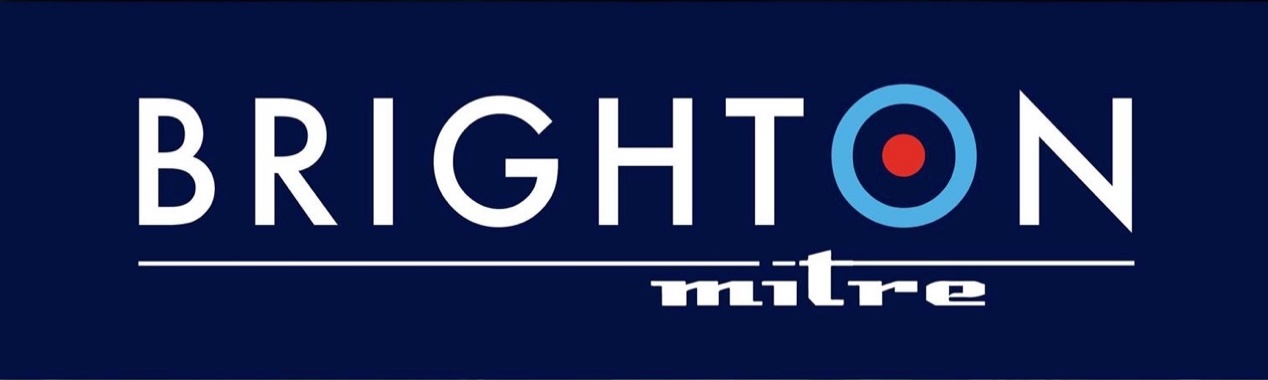 Brighton Mitre Annual General MeetingWednesday 26th February 2020Minutes & Record of Decision and Elections		Chairs welcome address. The current Chair. Elaine Burroughs, welcomed about 55 members to the meeting, thanked everyone for coming and also made a special thanks to all of the committee, volunteers and event organisers for the last 12 months. Some personal reflections covering our sense of family and community and in light of increasing hostility towards cyclists on the roads in recent years, remembering to be kind and compassionate to each other. We had no apologies for absence from the outgoing committee. As part of our commitment to British Cycling, we are required to ensure the club adopts a safeguarding policy and reporting procedure in order to protect children and vulnerable adults. Suzanne Romney has kindly volunteered to be the clubs nominated safeguarding officer and she introduced the assembled members to the policy, reporting process and what we should and shouldn’t do if we have a safeguarding concern. Any questions, concerns please contact safeguarding@brightonmitre.co.uk Review of 2019 by each section lead;Tony Milsom gave a summary of the many social activities and trips by the club over the last year and some of the ones planned for 2020.Santo Cerbikova gave an update on membership numbers. Currently at 320 and only 16 behind largest club in the region, Crawley Wheelers. Membership grew by 24% during 2019, Men by 20% and Women by 42%.Lisa Tourret gave an update of the activities for female members and current membership levels including a spectacular visual record of all the fun we got up to, from racing track, CycloCross, Isle of Wight trips, Social evenings and rides out for cake. Such fun.Mike Coyle Road Racing update. 16 men and 7 women achieved points in races at Preston Park, including 3 wins for Alice Gilmore. 10 riders raced in at least one Surrey league race on the road with most notable results being 1 win and 2nd overall in the team time trial. 1 rider entered elite races  achieving 14th in the London and SE regional championships.   2 riders rode some of the British Masters SE road race series, winning 4 events including the London and SE regional champs.More young racers are gravitating towards teams rather than clubs where they perceive the image of racing and access to coaching and riding as part of a team has meant that there are only a small handful of young races still road racing in Mitre club colours. Of the 5 Youth riders who started the season, none of them managed to get entry into any National Events. Hove Park Crits entries are now open 19th June3rd July17th JulyRobin Johnson gave an update of the TT & Hill Climb events held over 2019 and plans for repeat season in 2020. Dan Fagg gave a visual summary from the CycloCross season and reported on the clubs CycloCross race at East Brighton Park. Jack Smith gave a summary of the track calendar and notable achievements. Wednesday night track league saw 11 Mitres racing, 4 of whom were women. Friday night women’s and vets league saw 7 Mitres racing, again 4 of whom were women. Track accreditation starts on 1st April, 3rd April and 8th April if you want to race track in 2020 and don’t yet have accreditation.Neil Morris gave a briefing on the financial status of the clubs accounts. Income was £25,804 and Costs were £22, 497. After £1,782 administrative expenses the club returned a surplus of £1,782 last year. Our closing cash balance was £17,430. Election of committee Every post in the committee was up for re-election. There were no competing applications for positions so all of those who were nominated or chose to restand were duly elected. Chair							Elaine BurroughsSecretary						Elaine BurroughsTreasurer						Neil Morris Road							Mike CoyleTT							Robin JohnsonCX							Dan FaggTrack							Jack SmithMedia & Comms 		 			Paul Griffin Social Secretary					Tony MilsomKit							Paul HulseMembership Secretary					Cath AmosWomen’s Development 				Lisa TourretRoad Captain						Andrew BernardWelcome to the committee, Cath Amos who takes over from Santa in the role of Membership SecretaryA special mention and huge thanks and recognition to Santa for standing in as Membership Secretary for part of last year and to Alison who stepped down mid-way through last year after a glorious reign over the women’s development activity in the club which has seen female inclusion increase dramatically to the current level of 19% overall. (60 female members) Exceptional items for membership vote;Over the last few years, there has been a number of questions around club management and response to external factors that it became apparent a revision to the club constitution was required. A revised constitution was circulated to all members 21 day prior to the AGM and contained updated policy around wellbeing & safeguarding, the scope of the club and permissible use of its assets, sports equity, including the awarding of equal prize money to men and women at all club events. The constitution was voted in by a majority of 54 to 1. AOBNo items of AOB were raised. Meeting closed at 2142